PENGARUH KONTEN YOUTUBE BUDAYA INDONESIA MELALUI CHANNEL NCT TERHADAP PERILAKU NCTZEN DI KOTA BANDUNGStudi Kuantitatif Pengaruh Konten YouTube Budaya Indonesia Melalui Channel NCT Terhadap Perilaku NCTzen di Kota BandungTHE EFFECT OF INDONESIAN CULTURE YOUTUBE CONTENT THROUGH NCT CHANNEL ON NCTZEN BEHAVIOR IN BANDUNG CITYQuantitative Study of the Effect of Indonesian Culture YouTube Content Through the NCT Channel on NCTzen Behavior in Bandung CityOleh:Fadila Pasha Wijaya 182050021 SKRIPSIUntuk Memperoleh Gelar Sarjana Pada Program Studi Ilmu KomunikasiFakultas Ilmu Sosial dan Ilmu Politik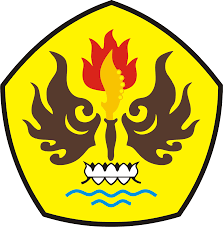 FAKULTAS ILMU SOSIAL DAN ILMU POLITIK UNIVERSITAS PASUNDAN2022